Agenda styremøte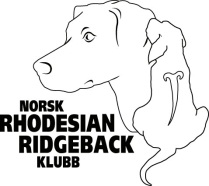 Tid: 26.09.2022Klokkeslett: 20:00Sted:Teams (Link legges i messenger før møtet)Inger Fraværende: Ivan Pedersen og Jeanette OlsenTilsteder: Lisbeth, Kristina, Monica, Silje, Tove-Mette, BenteNytt møte: 21/10/2022Referent: Silje Mykletun	SakerANSVARLIG1Gjennomgang av referat fra siste møteGodkjentStyret2Saker avgjort på e-postHelene Tång -spørsmål ang distansemedaljerÅse Torvik -spørsmål om medlemsbladValpeformidling -Ridgedog's True Love Hugo/Amageba's Ulani Uzma1.videresendt til AK. Lisbeth endrer info på hjemmeside angående Vinnerlista2.Vi svarer fortløpende på de henvendelsene vi får på dette3.Denne er godkjent3Styret avgjørTilbud på rosetter til lillespesialen, 60 rosetter a kr 100 + mvaMail fra Gjertrud Hansen angående vinnerlisterOslo Dog Show 18-20 november (trenger en plan)1.Setter antall til 50, kan etterbestilles ved behov
2. tas med til AK, Gjertrud har lagt frem et forslag på en ny aktivitet til Vinnerlista: RIK og styret stemmer for dette. Vi legger til nye retningslinjer for denne nye kategorien i vedtektene og ordner med rosetter til dette. Kristina legger ut på hjemmesiden at det kommer en ny aktivitet som heter RIK på Vinnerlista
3.Må ha tak i folk som har lyst til å stå på stand på ODS. I hengeren har vi en del bannere som vi kan bruke, samt skaffe til veie andre artefakter til bruk her. Godt å ha med hunder som folk kan hilse på og se. Lisbeth legger ut informasjon om dette på hjemmeside i løpet av denne uka. Følges opp på neste møte 4Fra NKKRepresentantskapets viseordfører stiller ikke til gjenvalg. Forslag på kandidat til viseordførerNorsk Kennel Klubs 61. ordinære Representantskapsmøte, frist for påmelding er 7.oktober1.29-30 oktober arrangeres representantskaps ordinære årsmøte. To representanter kan sendes, en har stemmerett. 
2. Vi melder på Kristina og Lisbeth. Lisbeth tar møtene i RFA og lager notater fra de møtene. Våre representanter vil stemme i henhold til de avgjørelsene som bestemmes i RFA i forkant av møtet. RFA har lagt inn forslag til Viseordfører; Øystein Eikeseth og dette støtter vi. 5AktivitetskomiteenStress i forhold til arrangering av lillespesialenVi har sendt epost til NKK om å få ha en ring på Lillespesialen (holdes i Sandefjord) og har fått svar om at de per nå IKKE har kapasitet til dette, men de skal se om det kan la seg gjøre. Mulig vi skal høre om vi kan bruke hallen til Drammen Hundeklubb (trenger ikke ha samme dag som Lillespesialen). Lisbeth sjekker dette før neste møte. 6KAHMSinussjekk- spurt om det er mulig med liste på de som kan utføre sinussjekk i de ulike distrikteneEAOD- skal lages lister Valpeliste foran valpeformidlingHjemmesiden må bli bedreEr link til databasen tatt vekk fra hjemmesiden?Kan KAHM være behjelpelig med sinussjekk  opp mot finn.no og blandingskull/renraset som er utenfor klubben?1.var ikke ønskelig da man kan føle på press om å alltid være tilgjengelig «hele tiden». KAHM ønsker at vi videreformidler til de og så finner de noen
2. purres opp 
3. Mona skal lage et forslag på dette
4. vi er klar over dette og jobber med dette
5. denne er nå borte fra hjemmesiden. Om KAHM ønsker denne tilbake, kan vi legge den inn under KAHM sin fane.
6.Dette kan Hege Nordeng ta på seg7Årsmøtet 2023dato for Årsmøtet1.Onsdag 15. mars blir datoen for årsmøte 20238EventueltKongressen Rhodesian Ridgeback World Congress (RRWC)1.Flyttes til neste møte